Сказки для детей от 1,6 до 2 летВ. Сутеев «Цыплёнок и утёнок»Вылупился из яйца Утёнок.— Я вылупился! — сказал он.— Я тоже, — сказал Цыплёнок.— Я хочу с тобой дружить, — сказал Утёнок,— Я тоже, — сказал Цыплёнок.Я иду гулять, — сказал Утёнок.Я тоже, — сказал Цыплёнок.— Я рою ямку, — сказал Утёнок.— Я тоже, — сказал Цыплёнок.— Я нашёл червяка, — сказал Утёнок.— Я тоже, — сказал Цыплёнок.— Я поймал бабочку, — сказал Утёнок.— Я тоже, — сказал Цыплёнок— Я не боюсь лягушку, — сказал Утёнок.— Я то… тоже… — прошептал Цыплёнок.— Я хочу купаться, — сказал Утёнок.— Я тоже, — сказал Цыплёнок.— Я плаваю, — сказал Утенок.— Я тоже! — крикнул Цыплёнок.— Спасите!..— Держись! — крикнул Утёнок.— Буль-буль-буль… — сказал Цыплёнок.Вытащил Утёнок Цыплёнка.— Я иду ещё купаться, — сказал Утёнок.— А я — нет, — сказал Цыплёнок.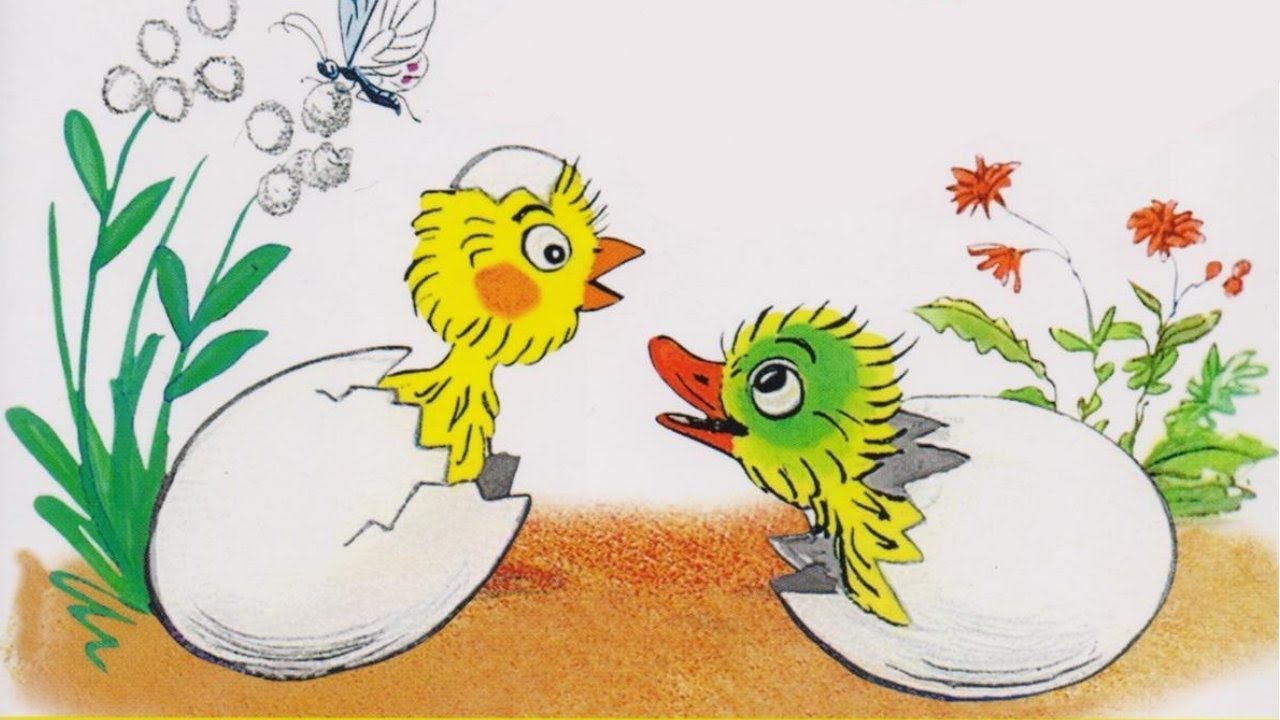 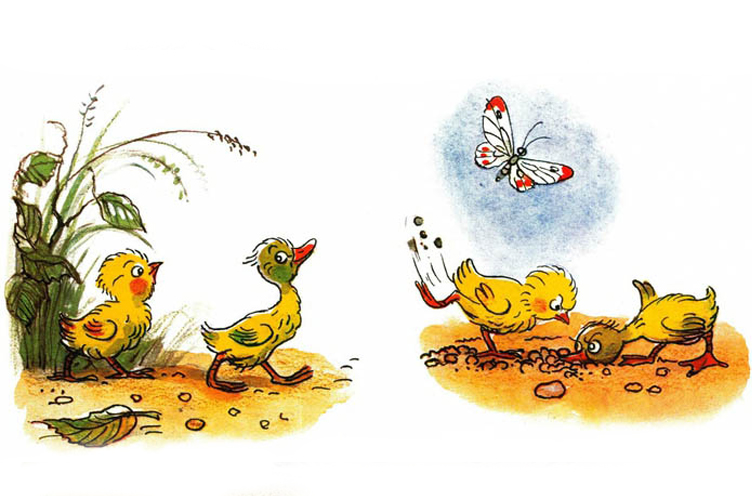 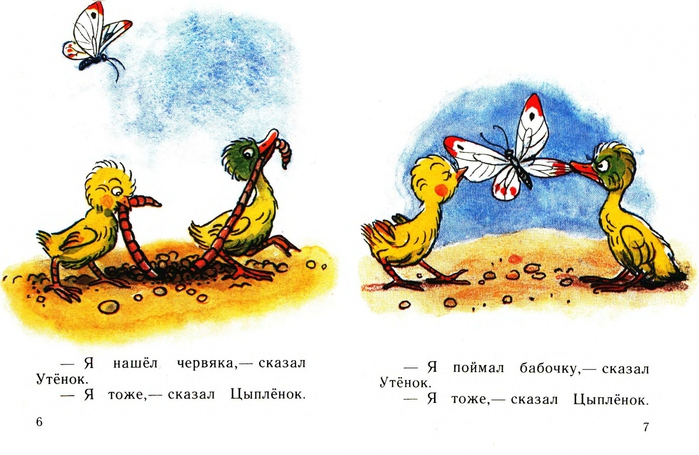 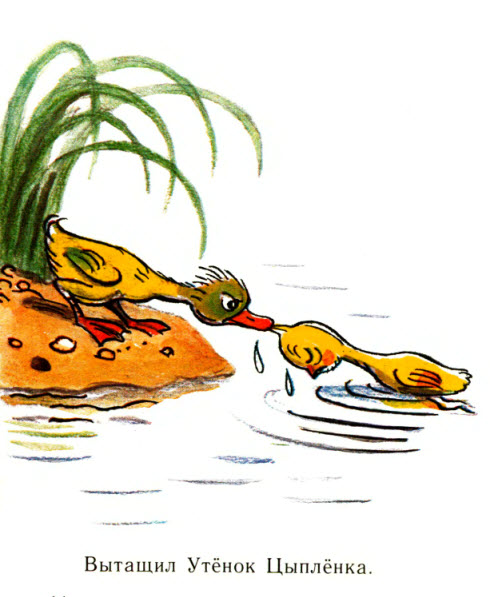 Т.Александрова«Хрюшка и Чушка»— На одной улице жили два поросёнка — Чушка и Хрюшка. Ножки у них одинаковые, ушки одинаковые, всё похоже — и рост и хвост. Как же их всё-таки различают? А вот как.Выйдет Хрюшка на улицу, встретит козлёнка и обрадуется:— Я — весёлый поросёнок! Хрю-хрю-хрю! А ты — беленький козлёнок! Давай играть!Играли, играли, увидели телёнка:— Я — весёлый поросенок! Хрю-хрю-хрю!— А я — беленький козлёнок! Бе-бе-бе!— А ты — жёлтенький телёнок! Давай играть!Играли, играли, увидели жеребёнка:— Я — весёлый поросёнок! Хрю-хрю-хрю!— А я — беленький козлёнок! Бе-бе-бе!— А я — жёлтенький телёнок! Му-му-му!— А ты — быстрый жеребёнок! Давай играть!— Иго-го! — обрадовался жеребёнок, и стали они все вместе весело играть.А когда на улицу выходит Чушка, бывает всё по- другому. Увидит он козлёнка и давай дразниться:— Я — чух-чух-чудесный поросёнок! А ты — чух-чух — чумазенький козлёнок!Козлик обиделся и убежал. А Чушка увидел телёнка:— Я — чух-чух-чудесный поросёнок! Ты —- зачух-чух- чуханный телёнок!Телёнок рассердился, чуть не забодал Чушку. Чушка убежал и встретил жеребёнка:— Я — чух-чух-чух-чудесный поросёнок! А ты — чух- чух-чух...Не дослушал его жеребёнок и как лягнёт копытом! Убежал Чушка, встретил Хрюшку:— Я чух-чух-чудо как хорош, а ты на чух-чух-чу- чело похож! Почему ж все с тобой играют, а со мной никто?А в самом деле, ребята, почему?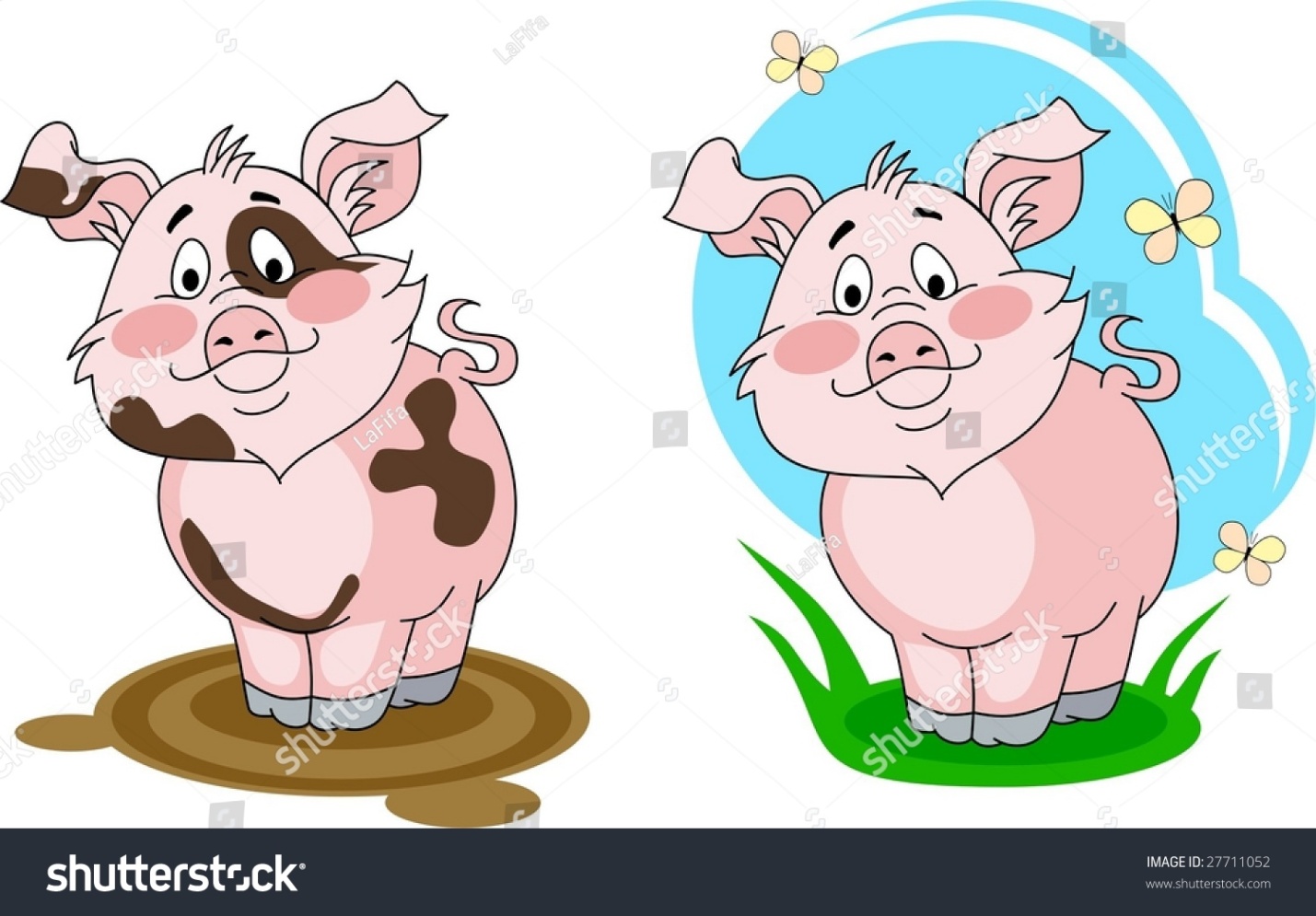 